布草车参数及报价表型  号规格（长*宽*高）容量数量预算单价预算总价备注供货期B9013黄色款1.有盖：1280*850*1100mm（长方体结构）
2.车体：pe原料，车体厚度约5mm，滚塑工艺
3.顶盖：pe原料，厚度约4mm，不锈钢链接合页
4.底架：镀锌金属底架1.8mm厚，6寸钢轮毂充气胎(两个为定向轮，两个为万向轮，轮胎整体与底架螺栓连接，可随时进行拆卸更换)650L223754750有盖图片（B9013）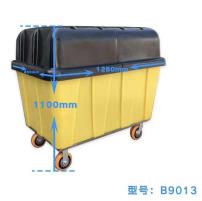 合计4750